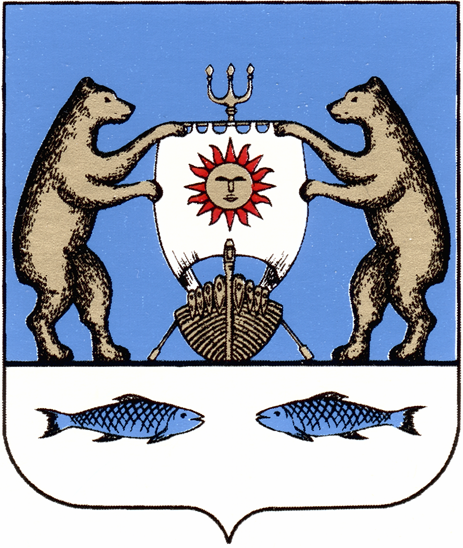 Российская ФедерацияНовгородская область Новгородский районАдминистрация Савинское сельского поселенияРАСПОРЯЖЕНИЕот 06.02.2023 № 10-ргд. СавиноОб организации и проведении аукциона, открытого по составу участников и форме подачи предложений о цене в электронной формеВ соответствии с Федеральным законом от 21.12.2001 №178-ФЗ "О приватизации государственного и муниципального имущества", Постановлением Правительства РФ от 27.08.2012  №860 "Об организации и проведении продажи государственного или муниципального имущества в электронной форме", Прогнозным планом (программой)  приватизации муниципального имущества муниципальной собственности   Савинского сельского поселения на 2021-2023 годы, утвержденной решением Совета депутатов Савинского сельского поселения от 26.02.2021 № 83, Постановлением Администрации Савинского сельского поселения от 09.02.2023 № 105 «Об условиях приватизации недвижимого муниципального имущества Савинского сельского поселения1. Организовать и провести аукцион, открытый по составу участников и форме подачи предложений о цене в электронной форме, в соответствии с лотами:Лот №1:- Нежилое здание (гараж) площадью 26,8 кв.м, кад. № 53:11:1200712:829 расположенный по адресу: Новгородская область, Новгородский район, Савинское сельское поселение, д. Новоселицы, ул.Молодежная;- Земельный участок закрепленный за зданием с кад.№ 53:11:1200712:841 общ. площадь 30 кв.м.    по адресу: Новгородская область, Новгородский район, Савинское сельское поселение, д. Новоселицы, территория Гаражного комплекса1, земельный участок № 19Лот №2:- Нежилое здание (гараж) площадью 26,8 кв.м, кад. № 53:11:1200712:830 расположенный по адресу: Новгородская область, Новгородский район, Савинское сельское поселение, д. Новоселицы, ул.Молодежная;- Земельный участок закрепленный за зданием  с кад.№ 53:11:1200712:840 общ. площадь 31 кв.м.    по адресу: Новгородская область, Новгородский район, Савинское сельское поселение, д. Новоселицы, территория Гаражного комплекса1, земельный участок № 202. Установить:Лот №1:Начальная цена продажи – 100 000 (Сто тысяч) рублей 00 копеек (без учета НДС);Шаг аукциона – 5000 (Пять тысяч) рублей 00 копеек, (5 процентов начальной цены);Размер задатка – 20000 (Двадцать тысяч) рублей 00 копеек (20 процентов начальной цены).Лот №2:Начальная цена продажи – 100 000 (Сто тысяч) рублей 00 копеек (без учета НДС);Шаг аукциона – 5000 (Пять тысяч) рублей 00 копеек, (5 процентов начальной цены);Размер задатка – 20000 (Двадцать тысяч) рублей 00 копеек (20 процентов начальной цены).3. Извещение о проведении торгов опубликовать в периодическом печатном издании «Савинский вестник», разместить на официальном сайте Российской Федерации для размещения информации о проведении торгов www.torgi.gov.ru/new, в открытой для доступа неограниченного круга лиц части электронной площадки на сайте http://utp.sberbank-ast.ru, а также на официальном сайте Администрации Савинского сельского поселения в сети «Интернет» по адресу: www.savinoadm.ru	Глава сельского поселения                                              А.В.Сысоев